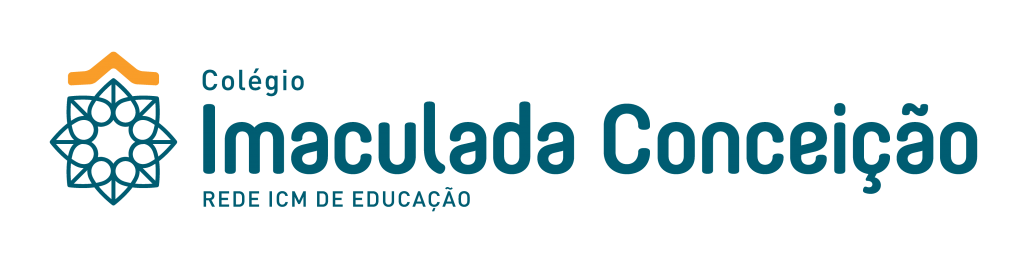 TÍTULO(NOMES – em ordem alfabética, um abaixo do outro)DOIS IRMÃOS2022(NOMES – em ordem alfabética, um abaixo do outro)TÍTULO DO TRABALHOProjeto de Pesquisa apresentado para a FEICIC – Feira de Iniciação Científica do Imaculada Conceição, sob orientação do Professor XXXXXXDOIS IRMÃOS2022RESUMO	ESCREVER NO PRETÉRITOXXXXXXXXXXXXXXXXXXXXXXXXXXXXXXXXXXXXXXXXXXXXXXXXXXXXXXXXXXXXXXXXXXXXXXXXXXXXXXXXXXXXXXXXXXXXXXXXXXXXXXXXXXXXXXXXXXXXXXXXXXXXXXXXXXXXXXXXXXXXXXXXXXXXXXXXXXXXXXXXXXXXXXXXXXXXXXXXXXXXXXXXXXXXXXXXXXXXXXXXXXXXXXXXXXXXXXXXXXXXXXXXXXXXXXXXXXXXXXXXXXXXXXXXXXXXXXXXXXXXXXXXXXXXXXXXXXXXXXXXXXXXXXXXXXXXXXXXXXXXXXXXXXXXXXXXXXXXXXXXXXXXXXXXXXXX.Palavras-chaves: XXXXXXXXXXXXX. XXXXXXXXXXXXX. XXXXXXXXXXXX;ORIENTAÇÃO/EXEMPLO DE COMO ELABORAR O RESUMO: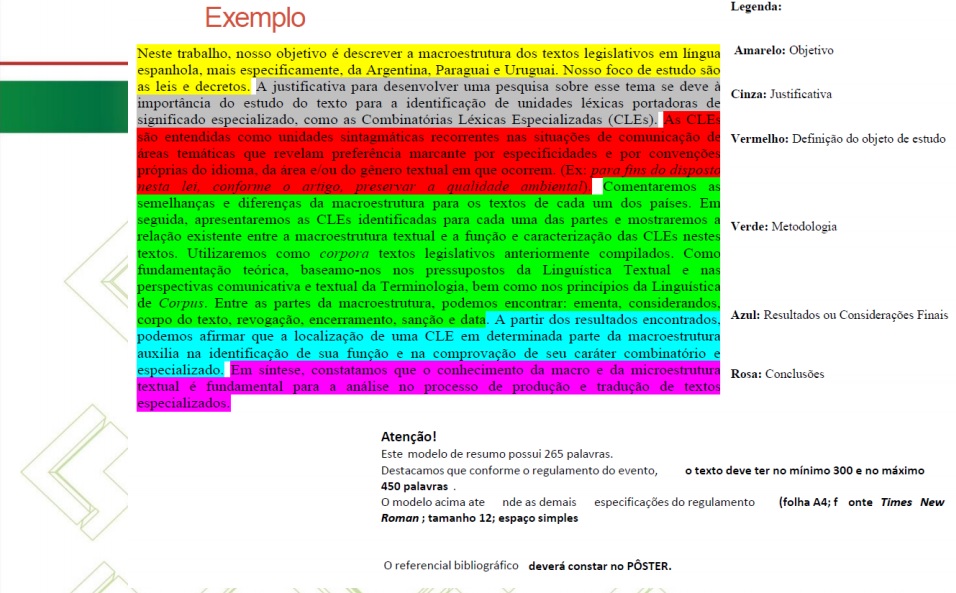 LEGENDAAmarelo – ObjetivoCinza – JustificativaVermelho – Definição do objeto de estudoVerde – MetodologiaAzul – Resultados ou considerações finaisRosa – Considerações finaisCaso sua pesquisa não contemple resultados, unifique as considerações finais (AZUL e ROSA).ATENÇÃO Este modelo de resumo possui 265 palavras.O texto deve ter no mínimo 300 e no máximo 450 palavras.O modelo acima atende as demais especificações do regulamento.Folha A4, Fonte Times New Roman; tamanho 12, espaço simples. As REFERÊNCIAS deverão constar no PÔSTER.Ao finalizar este trabalho, EXCLUA esta página. 